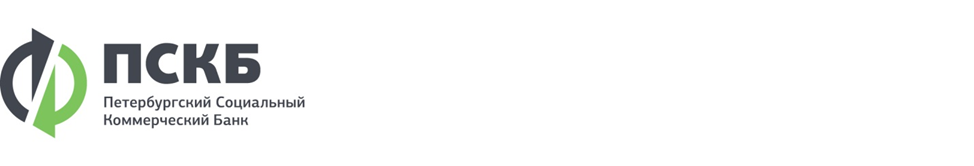 УСЛОВИЯ ПРЕДОСТАВЛЕНИЯ, ИСПОЛЬЗОВАНИЯ И ВОЗВРАТА ПОТРЕБИТЕЛЬСКОГО КРЕДИТА, ПРЕДОСТАВЛЯЕМОГО В ВИДЕ КРЕДИТНОЙ КАРТЫ ДЛЯ СОТРУДНИКОВ КОРПОРАТИВНЫХ КЛИЕНТОВ АО Банк «ПСКБ»1. Информация о Кредиторе и его контактные данные	Наименование Банка (Кредитора):	Акционерное общество 
«Петербургский социальный коммерческий банк»	Лицензия Банка России:	№ 2551 от 12.02.2015 г.	Адрес места нахождения:	191123, г. Санкт-Петербург, ул. Шпалерная, д.42	Телефон:	+7 (812) 332 26-26	 Адрес Интернет-сайта:	www.pscb.ru	Банковские реквизиты:	Корреспондентский счет № 30101810000000000852 
в Северо-Западном ГУ Банка России БИК 044030852  
ИНН 7831000965  ОКТМО 40911000  ОКПО 31029552   		ОКВЭД 64.19 ОГРН 1027800000227 КПП 783501001Московский филиал Акционерного общества «Петербургский социальный коммерческий банк»	Адрес места нахождения:	105005, г. Москва, ул. Бакунинская, д. 17/28	Телефон:   	 +7 (495) 411-70-97	Банковские реквизиты:	Корреспондентский счет № 30101810345250000606
в ГУ Банка России по Центральному федеральному округу		БИК 044525606 ИНН 7831000965 КПП 770143001		ОКТМО 45375000, ОКПО 716235492. Основные требования, предъявляемые Кредитором к ЗаемщикуГражданство РФ; Возраст от 24 лет до 58 лет включительно – для мужчин и от 24 лет до 53 лет включительно - для женщин;Наличие постоянного места работы не менее 6-ти месяцев на момент обращения в Банк за кредитной картой; Постоянная регистрация в регионе присутствия офиса или филиала Банка, в который обращается Заемщик. 3. Документы, необходимые для рассмотрения заявления на предоставление кредитной карты и сроки рассмотрения3.1.Для кредитной карты с лимитом до 50 000 рублей включительно:Анкета – заявление; Паспорт Гражданина РФ; Свидетельство о присвоении ИНН;Страховое свидетельство обязательного пенсионного страхования (СНИЛС)При необходимости для принятия решения о предоставлении кредитного лимита могут быть запрошены дополнительные документы.Срок рассмотрения заявления 5 рабочих дней.3.2. Для кредитной карты с лимитом c выше 50 000 рублей:Анкета – заявление; Паспорт Гражданина РФ; Свидетельство о присвоении ИНН:Страховое свидетельство обязательного пенсионного страхования (СНИЛС);Документы, подтверждающие образование*;Документы, подтверждающие право собственности на необремененные активы (недвижимость,      автотранспорт, депозитные счета и прочее) **Указанные документы предоставляются по согласованию с Кредитором;Справка по форме 2-НДФЛ о доходах за последние 12 месяцев, и/или налоговая декларация о доходах по форме 3-НДФЛ с отметкой ИМНС о принятии и копия книги доходов и расходов и/или выписки счетам, заверенные Банком за период, следующий за последним отчетным периодом по дату рассмотрения заявления на кредит;Копии действующих кредитных договоров, заключенных с иными кредитными организациями. При необходимости для принятия решения о предоставлении кредитного лимита могут быть запрошены дополнительные документы.Срок рассмотрения заявления 5 рабочих дней.4. Вид потребительского кредита с лимитом кредитованияПотребительский кредит с лимитом кредитования – кредитная карта.5. Суммы кредитного лимита по картам, валюта кредитного лимита и сроки действия кредитной картыОсновные условия предоставления кредитных карт Visa*) Услуги по выпуску/перевыпуску основной и дополнительной кредитной карты типа Visa Classic не осуществляются.В случае если параметры Анкеты-заявления не соответствуют условиям предоставления кредитной карты, то Анкета-заявление может быть рассмотрено на ФКК в индивидуальном порядке на основании заключения и профессионального суждения, подготовленных кредитным сотрудником.6. Способы предоставления кредитного лимита по кредитной картеКредитные средства предоставляются Заемщику в пределах установленного кредитного лимита для проведения по счету карты Заемщика расходных операций, а именно, для оплаты товаров и услуг в торговых организациях, снятия наличных денежных средств в банкоматах, терминалах, совершения покупок через Интернет.7. Процентные ставки Устанавливаются в соответствии с действующими Тарифами Кредитора:1. От 16% до 30% годовых – для кредитных карт типа Visa с валютой счета в Рублях РФ. Размер процентной ставки устанавливаются в индивидуальном порядке решением ФКК.2. 25% годовых – для кредитных карт типа Visa с валютой счета в Долларах США, Евро.Проценты начисляются на сумму ссудной задолженности. Начисление процентов начинается со дня, следующего за датой образования ссудной задолженности и заканчивается днем её возврата.  При исчислении процентов учитывается календарное количество дней в году (365 или 366 дней). Если размер ссудной задолженности изменялся в течение периода, за который начисляются проценты, то проценты начисляются отдельно на каждую сумму ссудной задолженности за то количество дней, которое указанная сумма оставалась неизменной, после чего все проценты суммируются.8. Виды и суммы иных платежей заемщика по кредитной картеВиды и суммы иных платежей определены Тарифами Кредитора.9. Диапазоны значений полной стоимости кредита (ПСК) в процентах годовых по кредитным картам  10. Периодичность платежей при возврате кредита по договору о предоставлении кредитной карты, уплате процентовПогашение задолженности по счету Карты происходит в день поступления денежных средств на счет Карты.Обязательный платеж по кредитной карте Заемщик осуществляет в последний день отчетного периода, который определяется с 21 числа предыдущего месяца по 20 число текущего месяца.11. Способы возврата заемщиком кредита по договору о предоставлении кредитной карты, уплаты процентов по немуЗаемщик возвращает кредит путем внесения наличных денежных средств на счет банковской карты:* с использованием банкоматов с функцией приема наличных,* через банковские платежные терминалы сети Кредитора,* с использованием мобильного банка/интернет банка системы АО Банк «ПСКБ,* иным, предусмотренным действующим законодательством Российской Федерации способом. 13. Сроки, в течение которых заемщик в праве отказаться от получения кредитной картыЗаемщик в праве отказаться от получения кредитной карты и заключения договора о предоставлении кредитной карты, уведомив об этом Кредитора, до истечения установленного договором срока предоставления лимита по кредитной картеЗаемщик вправе сообщить кредитору о своем согласии на получение кредитной карты на условиях, указанных в индивидуальных условиях договора о предоставление кредитной карты, в течение пяти рабочих дней со дня предоставления заемщику индивидуальных условий договора, если больший срок не установлен кредитором.14. Способы обеспечения исполнения обязательств по договору о предоставлении кредитной картыЗаключение договора страхования не требуется.15. Ответственность заемщика за ненадлежащее исполнение договора о предоставлении кредитной карты, размеры неустойки (штрафа, пени), порядок её расчета В случае возникновения просрочки возврата Кредита/процентов со дня, следующего за днем, когда Кредит (его часть) / проценты должны быть погашены, Заемщик обязан уплатить Кредитору пени по ставке, определенной Тарифами Кредитора, от просроченной суммы за каждый день просрочки возврата Кредита (его части) / Процентов за период со дня, следующего за днем, когда Кредит (его часть) / Проценты должны были быть уплачены, по день погашения просрочки включительно.По договору потребительского кредита о предоставлении кредитной карты, срок возврата потребительского кредита о предоставлении кредитной карты по которому на момент его заключения не превышает одного года, не допускается начисление процентов, неустойки (штрафа, пени), иных мер ответственности по договору потребительского кредита о предоставлении кредитной карты, а также платежей за услуги, оказываемые Кредитором Заемщику за отдельную плату по договору потребительского кредита о предоставлении кредитной карты, после того, как сумма начисленных процентов, неустойки (штрафа, пени), иных мер ответственности по договору потребительского кредита о предоставлении кредитной карты, а также платежей за услуги, оказываемые Кредитором Заемщику за отдельную плату по договору потребительского кредита о предоставлении кредитной карты, достигнет двух  размеров суммы предоставленного потребительского кредита о предоставлении кредитной карты.16. Наличие платных услуг при заключении договора о предоставлении кредитной карты и заключение иных договоров на оказание платных услугПри предоставлении кредитной карты Заемщик не заключает договоры на оказание платных услуг со стороны Кредитора.17. Информация о возможном увеличении суммы расходов заемщикаВ случае предоставления кредитной карты в иностранной валюте, Кредитор обязан информировать Заемщика о том, что изменение курса иностранной валюты в прошлом не свидетельствует об изменении ее курса в будущем, и о повышенных рисках заемщика, получающего доходы в валюте, отличной от валюты предоставленной кредитной карты.При изменении размера предстоящих платежей по договору Кредитор направляет Заемщику обновленный график платежей по договору в порядке, установленном договором.18. Порядок определения курса иностранной валюты при переводе денежных средств кредитором третьему лицуПри проведении расходной операции со счета кредитной карты в валюте отличной от валюты кредитных средств, то сумма операции пересчитывается в валюту счета кредитной карты по специальному курсу международной платежной системы, рассчитанному на основании курса валют соответствующей международной платежной системы.19. Условие об уступке кредитором третьим лицам прав (требований) по договору о предоставлении кредитной картыПри заключении договора о предоставлении кредитной карты Заемщик письменно выражает свое согласие/несогласие на уступку Кредитором прав (требований) по договору.20. Подсудность споров по искам кредитора к заемщикуВсе споры, разногласия или требования, возникающие из договора о предоставлении кредитной карты, в том числе касающиеся его исполнения, прекращения или недействительности, будут решаться Кредитором и Заемщиком путем переговоров. В случае невозможности достижения согласия, споры и разногласия подлежат рассмотрению в судебном порядке в соответствии с правилами подсудности, определенной действующим законодательством Российской Федерации.НаименованиеТип картыТип картыТип картыНаименованиеVisa Classic*)Visa      GoldVisa      InfiniteВалюта счетаРубли РФ, Доллары США, ЕвроРубли РФ, Доллары США, ЕвроРубли РФ, Доллары США, ЕвроСрок действия кредитной карты3 года3 года3 годаСрок действия кредитного договораУстанавливается индивидуально решением ФККУстанавливается индивидуально решением ФККУстанавливается индивидуально решением ФККРазмер кредитного лимита         От 30000 до 149999 руб./От 450 до 1999 USD/От 450 до 1999 EURОт 150 000 руб./От 2000 USD/От 2000 EURОт 150 000 руб./От 2000 USD/От 2000 EUR№ п/пНаименование типа кредитной картыПСК minПСК max1Visa 24.416 %   27.716 %